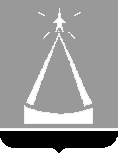 ГЛАВА  ГОРОДСКОГО  ОКРУГА  ЛЫТКАРИНО  МОСКОВСКОЙ  ОБЛАСТИПОСТАНОВЛЕНИЕ01.07.2024 № 426-пг.о. ЛыткариноО проведении общественных обсуждений по проекту схемы расположения земельного участка на территории городского округа ЛыткариноВ соответствии со ст.28 Федерального закона от 06.10.2003  №131-ФЗ «Об общих принципах организации местного самоуправления в Российской Федерации», п.2.1 ст. 11.10 Земельного кодекса Российской федерации, ст. 5.1 Градостроительного кодекса Российской Федерации, ст.2, ст.21 Устава городского округа Лыткарино Московской области, Положением об организации и проведении  общественных обсуждений по вопросам градостроительной деятельности в городском округе Лыткарино Московской области, утвержденным решением Совета депутатов городского округа Лыткарино от 27.04.2023 №341/41, с учетом письма Комитета по управлению имуществом города Лыткарино от 17.06.2024 №130-27/исх-846/2024, в целях обеспечения реализации прав населения городского округа Лыткарино на непосредственное участие в осуществлении местного самоуправления,  постановляю:1. Провести общественные обсуждения по проекту схемы расположения земельного участка под многоквартирным жилым домом по адресу: г. Лыткарино, ул. Ухтомского, д. 29 с 03.07.2024 по 08.08.2024.2. Органом, уполномоченным на организацию и проведение общественных обсуждений по вопросу, указанному в пункте 1 настоящего постановления, является Администрация городского округа Лыткарино.3. Общественные обсуждения проводятся в следующем порядке:1) оповещение о начале общественных обсуждений;2)размещение проекта схемы расположения земельного участка, подлежащего рассмотрению на общественных обсуждениях, и информационных материалов к нему на официальном сайте городского округа Лыткарино в сети «Интернет» и открытие экспозиции такого проекта;3) проведение экспозиции проекта схемы расположения земельного участка, подлежащего рассмотрению на общественных обсуждениях;4) подготовка и оформление протокола общественных обсуждений;5) подготовка и опубликование заключения о результатах общественных обсуждений.4. Экспозиция проекта схемы расположения земельного участка будет проводиться по адресу: г. Лыткарино, ул. Ленина, д. 21, (2-й этаж Отдел архитектуры, градостроительства и инвестиционной политики Администрации городского округа Лыткарино) с 11.07.2024 по 05.08.2024 с 09 ч. 00 мин. до 18 ч. 15 мин. (понедельник – четверг), с 9 ч. 00 мин. до 17 ч. 00 мин. (пятница), с 13 ч. 00 мин. до 14 ч. 00 мин. – перерыв, суббота, воскресенье – выходные дни.5. Предоставление участниками общественных обсуждений предложений и замечаний осуществляется в срок с 11.07.2024 по 05.08.2024  (включительно):- в письменной форме при личном обращении в Администрацию городского округа Лыткарино;- посредством государственной информационной системы Московской области «Портал государственных и муниципальных услуг Московской области» в электронном виде;- посредством почтового отправления в адрес Администрации городского округа Лыткарино (140080, Московская область, г. Лыткарино, ул. Первомайская, д. 7/7);- посредством записи в книге (журнале) учёта посетителей экспозиции по проектам, подлежащим рассмотрению на общественных обсуждениях;- посредством официального сайта городского округа Лыткарино. 6. Начальнику Отдела архитектуры, градостроительства и инвестиционной политики Администрации городского округа Лыткарино (А.П. Артемов) обеспечить:6.1.  опубликование настоящего постановления в установленном порядке и размещение на официальном сайте городского округа Лыткарино в сети «Интернет»;6.2. опубликование оповещения о начале общественных обсуждений и заключения по результатам общественных обсуждений в установленном порядке и размещение на официальном сайте городского округа Лыткарино в сети «Интернет».6.3. размещение информационного стенда с экспозицией по проекту схемы расположения земельного участка, подлежащего рассмотрению на общественных обсуждениях, на территории в отношении которой подготовлена схема.6.4. размещение проекта схемы расположения земельного участка, подлежащего рассмотрению на общественных обсуждениях на официальномсайте городского округа Лыткарино в сети «Интернет» и открытие экспозиции.6.5. опубликование заключения результатов общественных обсуждений в установленном порядке, а также его размещение на официальном сайте городского округа Лыткарино в сети «Интернет», на информационном стенде и в государственной информационной системе обеспечения градостроительной деятельности Московской области (ИСОГД МО).7. Контроль за исполнением настоящего постановления возложить на заместителя главы городского округа Лыткарино В.С. Трещинкина.К.А. Кравцов